		MiljøgateshowLørdag 23. Juni kl. 11.00 – 14.00Programleder Eirik Stokkvold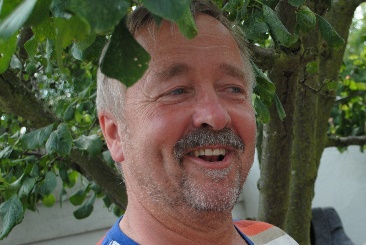 Eirik StokkvoldMiljøgata er byens "nye" samlingssted ved store anledninger. Handlegaten som er nesten nyrestaurert med vakker brolegging som skaper miljø og hygge for så vel fastboende som tilreisende. Under Festivalen blir gata stengt for all biltrafikk.Programleder Eirik Stokkvold skaper, sammen med korene stor stemning for et stort antall publikum. VELKOMMEN TIL GLAD SANG I MILJØGATA.NB: Skulle det bli ordentlig "drittvær" trekker vi innendørs og synger på KRED.Deltakende korDirigentVeiledende tider:Åsen SonglagTove Tvete Undlien11:30MarkakoretThea Fjeldstad11:45Korisma / Velfjord BlandakorJon Ervik12:00KORissaHanna Skjønhaug Overskaug12:15Nordlændingernes Forenings KorRolf Nykmark12:30Olavs mennElisabeth Aune Dalsaune12:45OktettenSverre Lund13:00Namsos SangforeningAnlaug Skjærvik13:15Korsang på Amfi HavnesenteretKorsang på Amfi HavnesenteretDeltakende korDirigentVeiledende tider:Åsen SonglagTove Tvete Undlien11:00MarkakoretThea Fjeldstad11:15Korisma / Velfjord BlandakorJon Ervik11:30KORissaHanna Skjønhaug Overskaug11:45Nordlændingernes Forenings KorRolf Nykmark12:00Olavs mennElisabeth Aune Dalsaune12:15OktettenSverre Lund12:30Namsos SangforeningAnlaug Skjærvik12:45